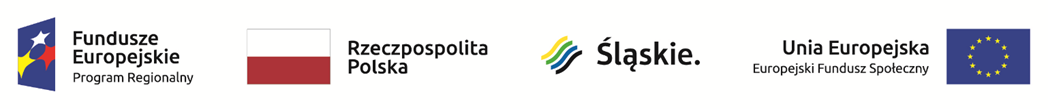   Zawiercie 08.10.2020r.Ogłoszenie	Informujemy o rozpoczęciu rekrutacji uczniów ZS im. St Staszica do drugiej tury staży zawodowych  w ramach projektu „Ślaskie. Zawodowcy” realizowanego w ramach Regionalnego Programu Operacyjnego Województwa Śląskiego na lata 2014-2020.Szczegółowe informacje dotyczące regulaminu i zasad realizacji stażu oraz formularze naborowe można znaleźć na stronie naszej szkoły w zakładce PROJEKTY. W bieżącej turze naboru  dostępnych jest 10 miejsc stażowych. Osoby zainteresowane proszę o zgłaszanie się do szkolnego specjalisty do spraw organizacji staży, p. Marka Gajdy sala 41. Serdecznie zapraszamy do udziału w projekcie.									Marek Gajda